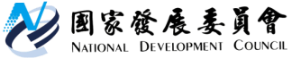 國家發展委員會 新聞稿111年6月份景氣概況發布日期：111年7月27日發布單位：經濟發展處111年6月景氣對策信號綜合判斷分數為27分，較上月減少1分，燈號續呈綠燈；景氣領先、同時指標續呈下跌，顯示景氣擴張力道放緩，須密切關注後續發展。全球經濟受俄烏戰爭、全球通膨壓力居高不下、主要國家採取貨幣緊縮政策等影響，成長步伐明顯放緩，衝擊股市及企業信心，6月份工業生產指數年增率、股價指數、製造業營業氣候測驗點均下滑，而貿易面指標則受惠新興科技應用與數位轉型需求續強，仍保持強勁成長；內需部分，由於國內疫情趨穩，加以去年同月升級三級警戒之基期因素，批發、零售及餐飲業營業額、非農業部門就業人數皆較去年同期擴增。展望未來，出口方面，受惠高效能運算、車用電子、物聯網等相關應用需求強勁，有助維繫出口動能；投資方面，國內半導體、綠能投資持續擴增，以及投資台灣三大方案延續，均有助推升國內投資動能；內需方面，由於國內疫情穩定，加上國旅補助方案啟動，消費動能將持續回升。惟俄烏戰爭未歇、全球通膨壓力持續、新冠疫情反覆，相關變數恐拖累全球經濟成長動能，後續發展仍須密切關注，並妥為因應。1.景氣對策信號（詳圖1、圖2）111年6月為27分，較上月減少1分，燈號續呈綠燈。9項構成項目中，非農業部門就業人數由藍燈轉呈黃藍燈，分數增加1分，貨幣總計數M1B由黃紅燈轉呈綠燈、工業生產指數由綠燈轉呈黃藍燈，分數各減少1分；其餘6項燈號不變。個別構成項目說明如下：貨幣總計數M1B變動率：由上月8.7%減至8.0%，燈號由黃紅燈轉呈綠燈。股價指數變動率：由上月-1.9%減至-8.1%，燈號續呈黃藍燈。工業生產指數變動率：由上月下修值3.1%減至1.2%，燈號由綠燈轉呈黃藍燈。非農業部門就業人數變動率：由上月-0.12%增至0.76%，燈號由藍燈轉呈黃藍燈。海關出口值變動率：由上月20.4%增至25.1%，燈號續呈紅燈。機械及電機設備進口值變動率：由上月24.5%增至24.8%，燈號續呈紅燈。製造業銷售量指數變動率：由上月下修值-1.8%增至-1.7%，燈號續呈黃藍燈。批發、零售及餐飲業營業額變動率：由上月上修值10.3%增至15.3%，燈號續呈紅燈。製造業營業氣候測驗點：由上月92.6點減至88.3點，燈號續呈藍燈。2.景氣指標(1)領先指標領先指標不含趨勢指數為97.26，較上月下降1.29%（詳表1、圖3）。7個構成項目經去除長期趨勢後，僅實質半導體設備進口值較上月上升；其餘6項較上月下滑，分別為：製造業營業氣候測驗點、外銷訂單動向指數、建築物開工樓地板面積、股價指數、實質貨幣總計數M1B、工業及服務業受僱員工淨進入率。(2)同時指標同時指標不含趨勢指數為99.69，較上月下降0.76%（詳表2、圖4）。7個構成項目經去除長期趨勢後，全部皆較上月下滑，分別為：製造業銷售量指數、工業生產指數、電力（企業）總用電量、批發、零售及餐飲業營業額、非農業部門就業人數、實質海關出口值、實質機械及電機設備進口值。(3)落後指標落後指標不含趨勢指數為104.65，較上月上升0.45%（詳表3、圖5）。5個構成項目經去除長期趨勢後，3項較上月上升，包括製造業單位產出勞動成本指數、製造業存貨價值、金融業隔夜拆款利率；其餘2項較上月下滑，分別為：全體金融機構放款與投資、失業率。聯 絡 人：經濟發展處吳明蕙處長、郭重附科長聯絡電話：(02)2316-5851、5346下次發布日期為 111年8月26日（星期五）下午4時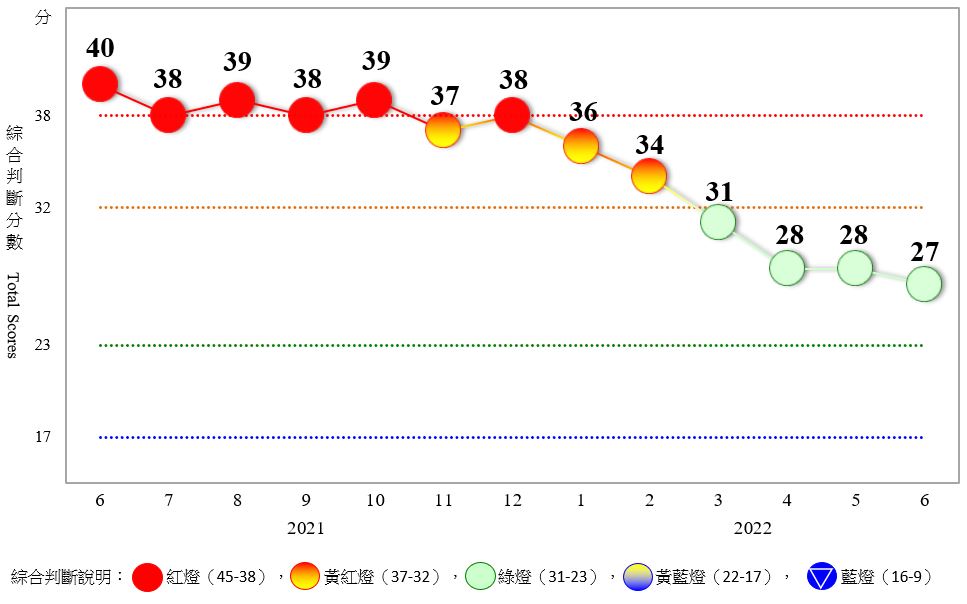 　圖1  近1年景氣對策信號走勢圖  圖2  一年來景氣對策信號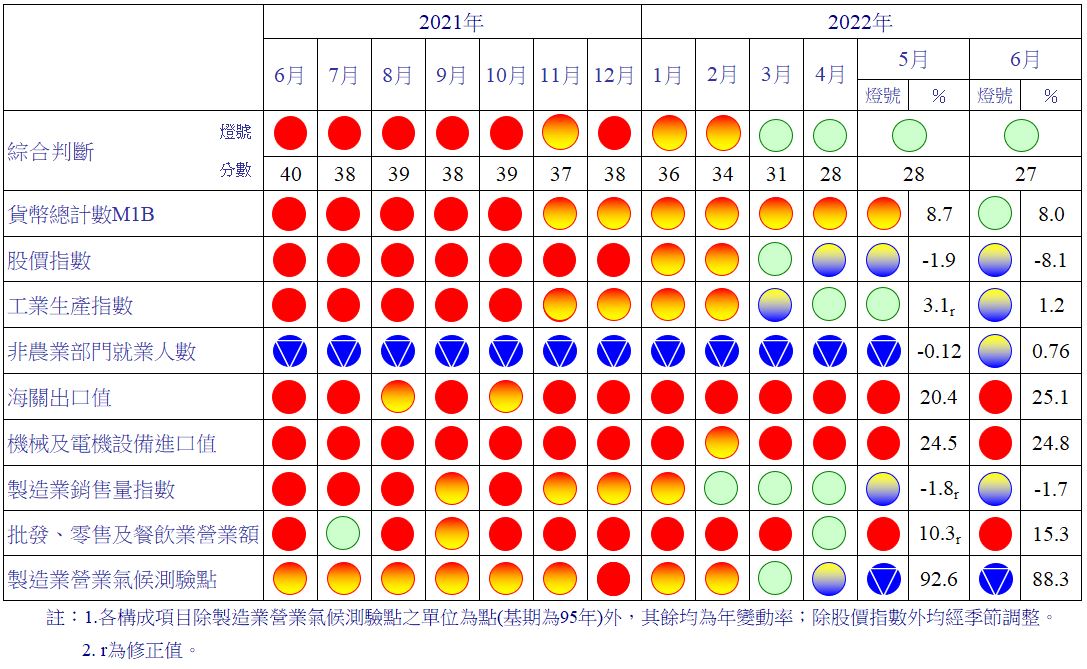 表1  景氣領先指標指數註：1.本表構成項目指數為經季節調整、剔除長期趨勢，並平滑化與標準化後之數值。以下表同。    2.外銷訂單動向指數採用以家數計算之動向指數。    3.淨進入率＝進入率—退出率。    4.建築物開工樓地板面積僅包含住宿類（住宅）、商業類、辦公服務類、工業倉儲類4項統計資料。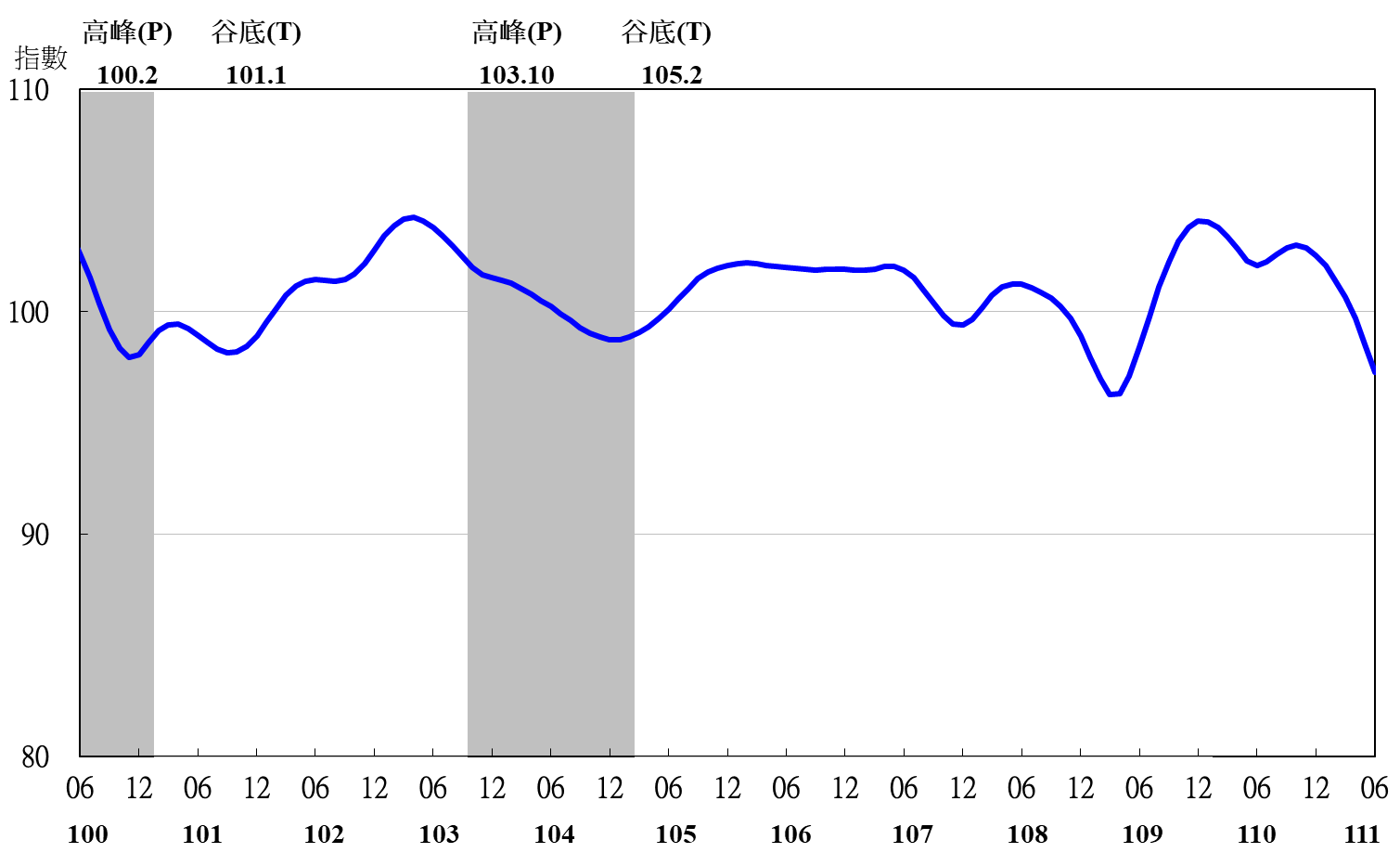 圖3  領先指標不含趨勢指數走勢圖註：陰影區表景氣循環收縮期，以下圖同。表2  景氣同時指標指數圖4  同時指標不含趨勢指數走勢圖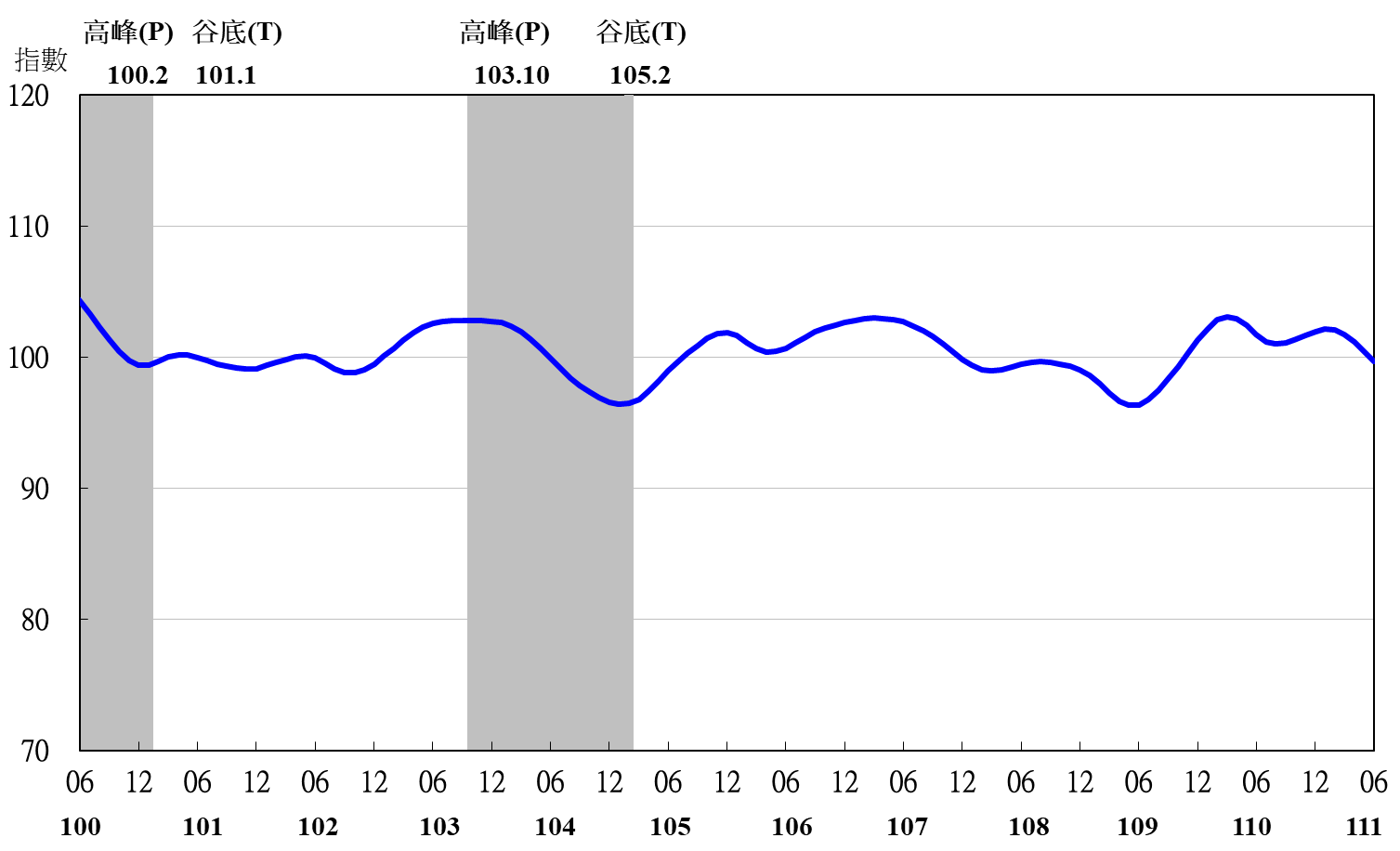 表3  景氣落後指標指數註：1.失業率取倒數計算。圖5  落後指標不含趨勢指數走勢圖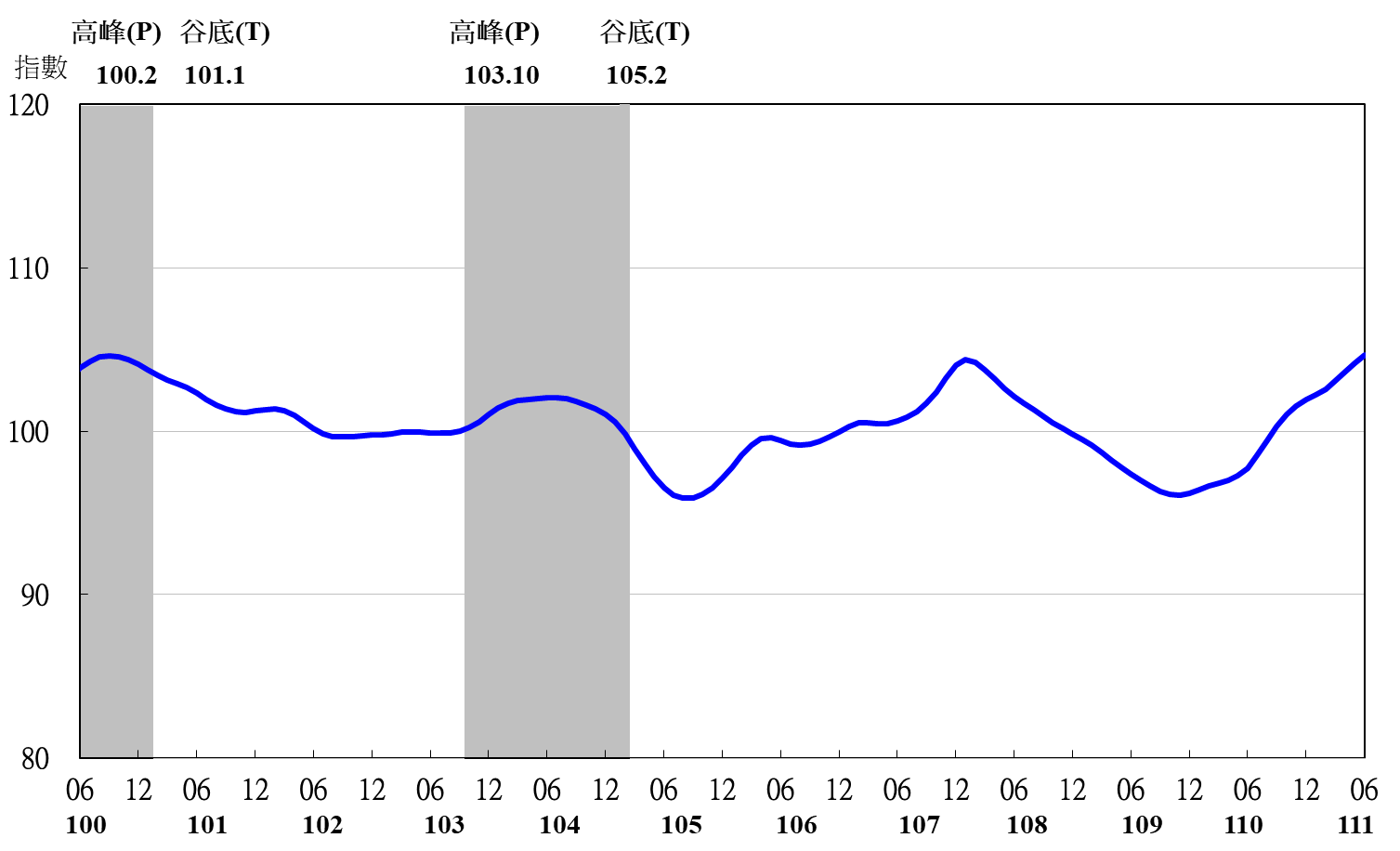 項　　　　　目110年 (2021)111年 (2022)111年 (2022)111年 (2022)111年 (2022)111年 (2022)111年 (2022)項　　　　　目12月1月2月3月4月5月6月不含趨勢指數102.55102.05101.42100.6599.6998.5397.26　較上月變動 (%)-0.32-0.48-0.62-0.75-0.95-1.16 -1.29構成項目1外銷訂單動向指數2100.62100.2799.8599.4198.9798.52 98.05 實質貨幣總計數M1B100.37100.2099.9999.7499.4699.17 98.88 股價指數100.46100.32100.1299.8699.5499.19 98.82 工業及服務業受僱員工淨進入率3100.63100.54100.46100.38100.30100.22 100.17 建築物開工樓地板面積499.73100.05100.41100.74100.82100.59 100.18 實質半導體設備進口值100.30100.0899.8999.7699.7199.73 99.77 製造業營業氣候測驗點100.53100.3099.9399.4398.8298.15 97.45 項　　　　　　　目110年 (2021)111年 (2022)111年 (2022)111年 (2022)111年 (2022)111年 (2022)111年 (2022)項　　　　　　　目12月1月2月3月4月5月6月不含趨勢指數101.93 102.11 102.07 101.73 101.17 100.45 99.69 　較上月變動 (%)0.26 0.18 -0.03 -0.34 -0.55 -0.71 -0.76 構成項目工業生產指數100.49 100.38 100.21 99.97 99.70 99.41 99.11 電力(企業)總用電量100.85 100.69 100.48 100.23 99.96 99.68 99.39 製造業銷售量指數100.67 100.41 100.12 99.79 99.41 99.00 98.57 批發、零售及餐飲業營業額101.24 101.39 101.44 101.39 101.22 101.00 100.79 非農業部門就業人數99.76 99.91 99.95 99.90 99.78 99.63 99.47 實質海關出口值99.92 100.53 101.00 101.22 101.27 101.20 101.08 實質機械及電機設備進口值100.20 100.21 100.23 100.23 100.19 100.11 100.01 項　　　　　　　目110年 (2021)111年 (2022)111年 (2022)111年 (2022)111年 (2022)111年 (2022)111年 (2022)項　　　　　　　目12月1月2月3月4月5月6月不含趨勢指數101.94 102.23 102.57 103.08 103.64 104.18 104.65 　較上月變動 (%)0.37 0.29 0.33 0.50 0.54 0.52 0.45 構成項目失業率1100.49 100.72 100.85 100.88 100.86 100.80 100.73 製造業單位產出勞動成本指數99.64 99.66 99.83 100.24 100.75 101.28 101.76 金融業隔夜拆款利率99.95 99.97 100.01 100.07 100.14 100.22 100.31 全體金融機構放款與投資100.58 100.50 100.34 100.09 99.74 99.32 98.87 製造業存貨價值101.41 101.52 101.70 101.99 102.37 102.82 103.28 